Opdateret d. 11/10 - 2023 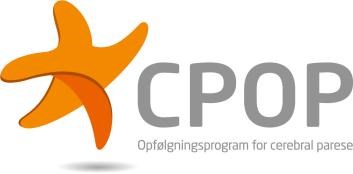 Kontaktpersoner for CPOP i kommunerne, Region Sjælland OBS: De angivne mailadresser er ”sikkermail”, hvis andet ikke er nævnt i feltet med mailadressen Kommune Navn Mailadresse Faxe Pia Jannie Frydkjærpifr@faxekommune.dkGreve Benedicte Rostock		end@greve.dkGuldborgsund Anne Rosenkilde Ebbeaebbe@guldborgsund.dkHolbæk Henrik Dahl hedh@holb.dkKalundborg Henriette Lundgaardgenoptraeningscenter@kalundborg.dkKøge Kirsten Larsenk.larsen@koege.dkLejre Tina Gamstruptgam@lejre.dkLolland Hanne Bärtschi	haba@lolland.dkNæstved Rie Batoryanbat@naestved.dkOdsherred Birgitte de Boerbidb@odsherred.dkRingsted Pia LangeBYA@ringsted.dkRoskilde Hanne Ourø Jensentraening@roskilde.dkSlagelse Celia Troestceacd@slagelse.dkSolrød Ubesat@solrod.dkSorø Mona Mikkelsen		momi@soroe.dkStevns Lotte Bylovlotbyl@stevns.dkVordingborg Tine Maj Sørensentmas@vordingborg.dk